CORRIGENDUM-VITender for rate contract and supply of Drugs for different healthcare facilities of state of BiharNotice Inviting Tender Ref No.:- BMSIC/DRUGS/18-04		Dated:-22-06-2018(Only through E- Tender on website:-www.eproc.bihar.gov.in)Bihar Medical Services and Infrastructure Corporation Limited (BMSICL) had invited E-Bids from the interested parties for “Tender for rate contract and supply of Drugs for different healthcare facilities of State of Bihar”, vide Notice Inviting Tender No.-BMSIC/DRUGS/18-04. Due to unavoidable circumstances, the technical bids could not be opened on scheduled date and time, hence the Tender Schedule is being revised as follows:-Revised Tender ScheduleSd/-GM (PROCUREMENT)BMSICL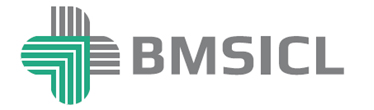 Bihar Medical Services & Infrastructure Corporation Limited4th floor State Building Construction Corporation Limited.        Hospital Road, Shastri Nagar, Patna 800023Phone/Fax: +91612 2283287,+ 91612 2283288Tender Reference No.BMSIC/DRUGS/18-04Date and time for downloading of bid documentUpto  19th June 2018 till 15:00 Hrs.Last date and time of submission of online bids21st June  2018 by 15:00 Hrs.Last date and time for submission of original bid documents with EMD and Tender Fees22nd June  2018 till 14:00 Hrs.Date, Time and Place of opening of Technical Bid25nd June  2018 (at 15:00 Hrs.) on the website of www.eproc.bihar.gov.in in the office of BMSICL Date and time of opening of Financial BidsTo be announced later on www.bmsicl.gov.inand www.eproc.bihar.gov.inValidity of Tender180 DaysCost of the tender document 	Rs. 10000/- (Ten Thousand only) Non-refundable.Bid Processing FeeRs 1180/-(One thousand one hundred eighty only) Non-refundable.